INDICAÇÃO Nº 7741/2017Indica ao Poder Executivo Municipal a operação “tapa buraco” no asfalto do Residencial Furlan, sito à Rua Jose Rodrigues Moreno, em toda a sua extensão. Excelentíssimo Senhor Prefeito Municipal, Nos termos do Art. 108 do Regimento Interno desta Casa de Leis, dirijo-me a Vossa Excelência para solicitar operação tapa buraco no asfalto do Residencial Furlan, sito a Rua Jose Rodrigues Moreno, em toda a sua extensão.  Justificativa:Conforme relatos dos moradores locais e visita “in loco”, verificamos que pela via, existem muitos buracos na malha asfáltica, necessitando de reparos urgentes. Plenário “Dr. Tancredo Neves”, em 06 de outubro de 2017.                          Paulo Cesar MonaroPaulo Monaro-Vereador Líder Solidariedade-Fotos do local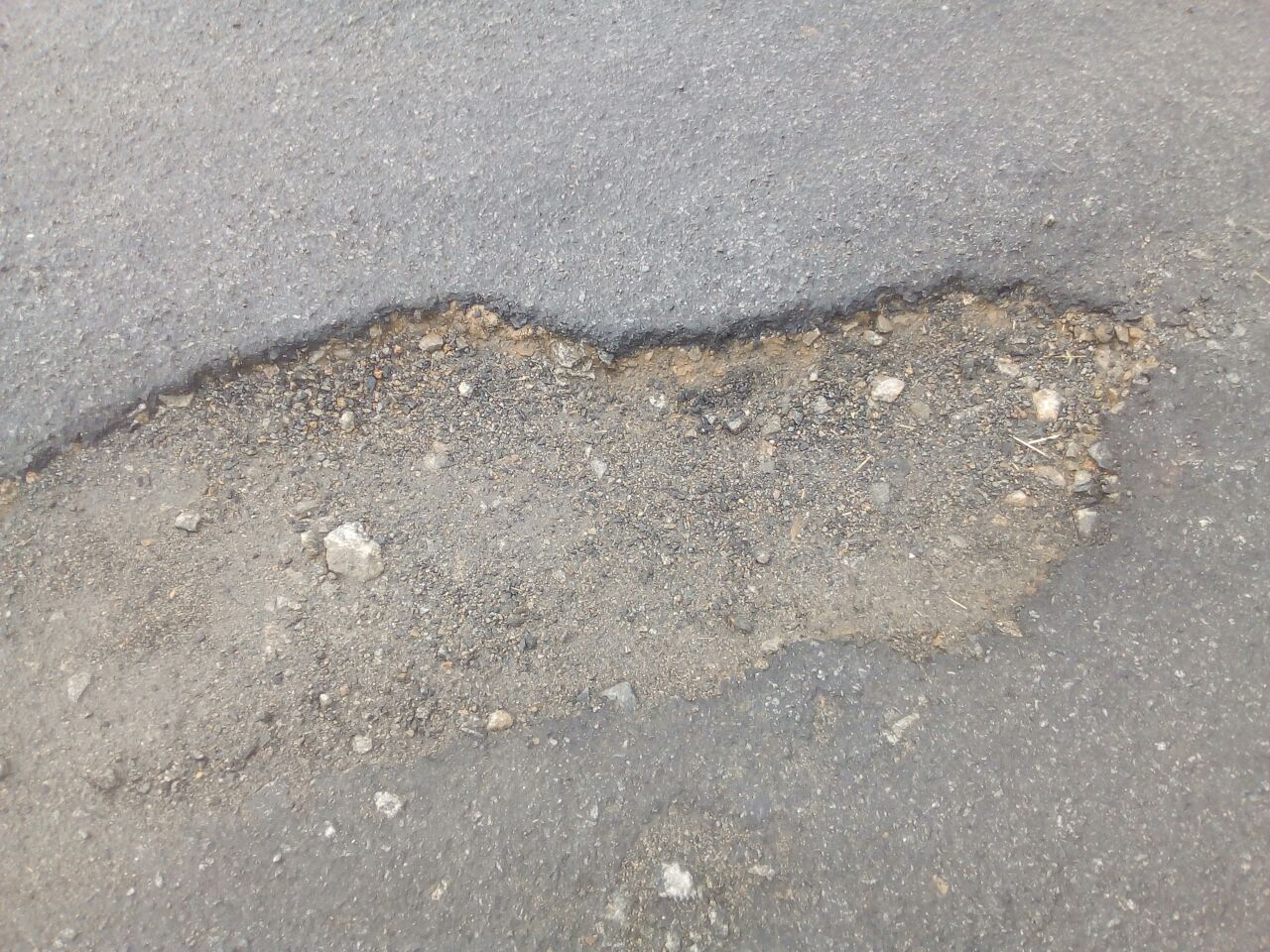 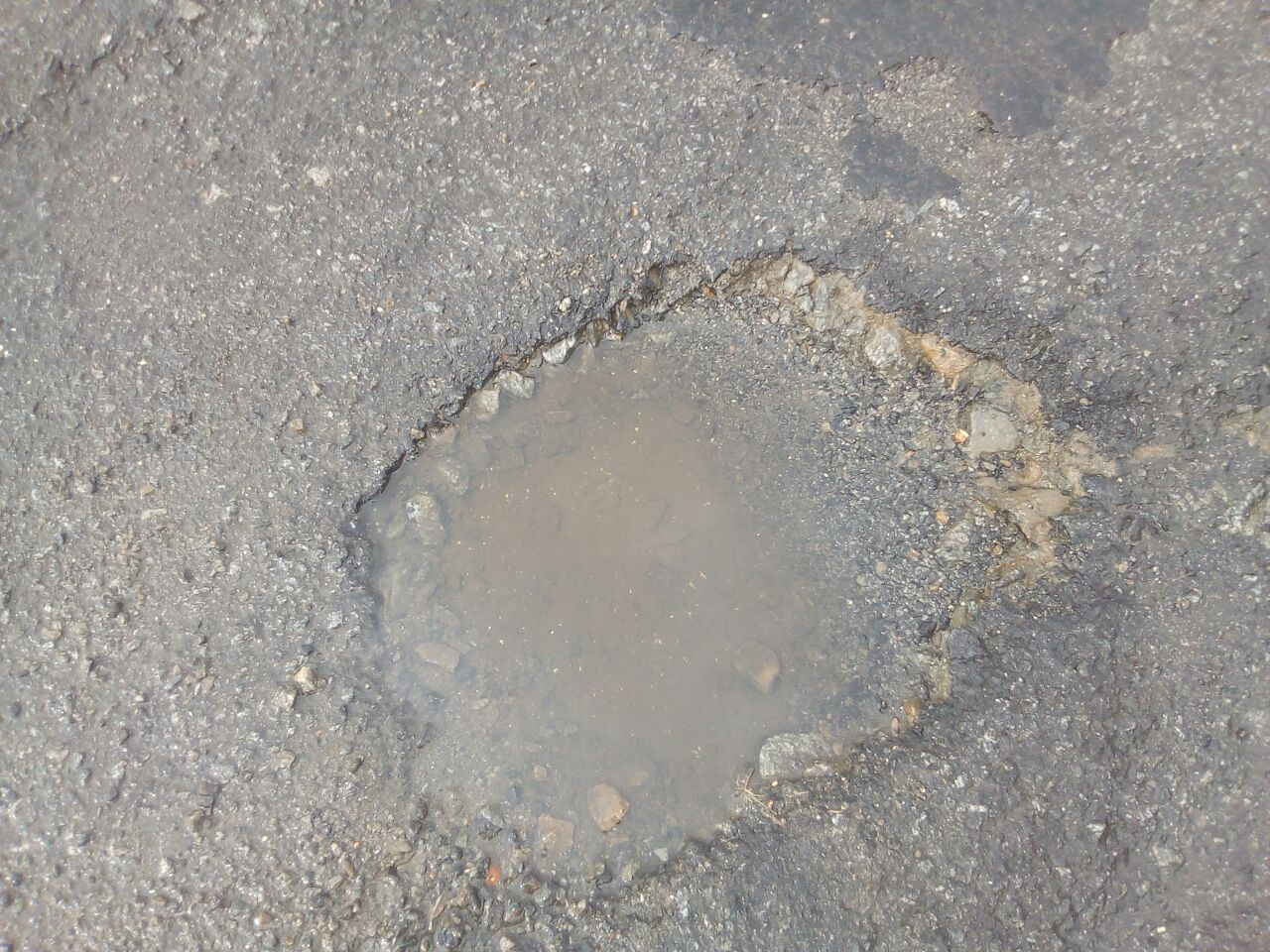 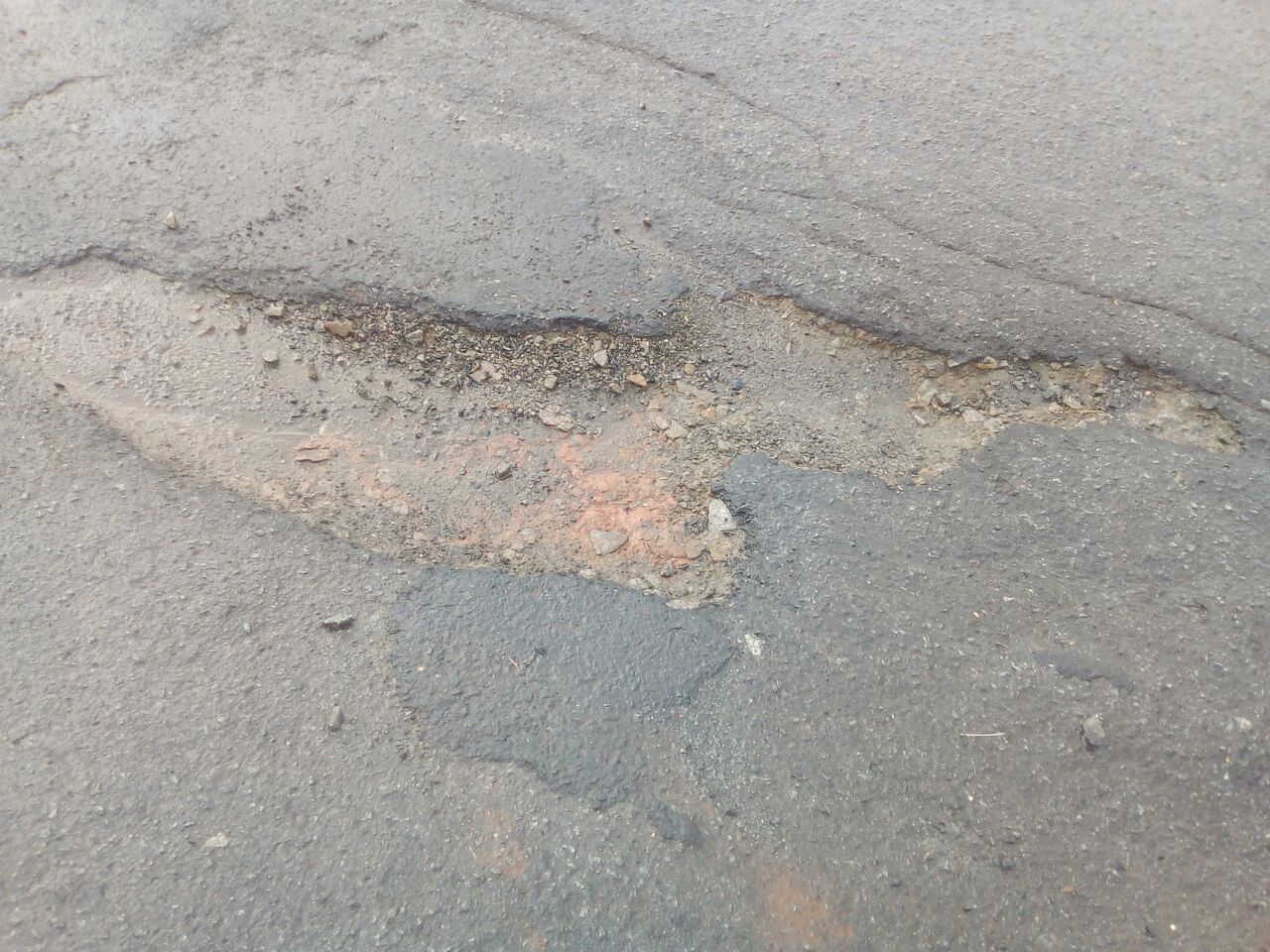 